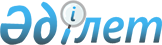 Об утрате силы постановления акимата Байдибекского района от 2 ноября 2015 года № 459 "Об утверждении схемы и правила перевозки в обще образовательные школы детей, проживающих в отдаленных населенных пунктах Байдибекского района"Постановление акимата Байдибекского района Южно-Казахстанской области от 29 марта 2016 года № 65      В соответствии с подпунктом 4 пункта 2 статьи 40 Закона Республики Казахстан от 24 марта 1998 года № 213 "О нормативных правовых актах" и пункта 8 статьи 37 Закона Республики Казахстан от 23 января 2001 года № 148 "О местном государсвенном управлении и самоуправлении в Республике Казахстан" акимата района Байдибек ПОСТАНОВЛЯЕТ:

      1. Постановления акимат Байдибекского района от 2 ноября 2015 года № 459 "Об утверждении схемы и правила перевозки в обще образовательные школы детей, проживающих в отдаленных населенных пунктах Байдибекского района (зарегистрировано в Реестре государственной регистрации нормативных правовых актов за № 3445) считать утратившим силу.

      2. Контроль за исполнением настоящего постановления возложить на руководителя аппарата акима района Жангазиев Б.

      3. Настоящее постановление вводится в действие со дня его первого официального опубликования.


					© 2012. РГП на ПХВ «Институт законодательства и правовой информации Республики Казахстан» Министерства юстиции Республики Казахстан
				
      Акима района:

Б.Кошербай
